Nazwa GminyGmina wiejska NowoarkhangielskWójtJurij SzamanowskiLokalizacjaNowoarkhangelsk, Region Kirovograd, UkrainaLudnośćNa dzień 01.01.2022 r. liczba osób wynosiła 13 006.Krótki opis (1-5 zdań)Gmina wiejska Novoarkhangelsk składa się z wsi Nowoarhangelsk i dwudziestu innych wiosek. Całkowita powierzchnia gminy wynosi 492,3 km².  Nowoarkhangielsk posiada dobrze rozwiniętą infrastrukturę transportową, tj. połączenie ze wszystkimi regionami kraju i Polski. Wieś znajduje się w pobliżu autostrady M-12 (Stryj - Tarnopol - Kropyvnytskyi - Znamyanka (przez miasto Winnica), która pokrywa się z europejską autostradą E-30. W Novoarkhangelsku i sąsiednich wioskach, odkryto wiele znaczących zabytków, pochodzących z okresu od późnego paleolitu do średniowiecza. Głównym z nich jest średniowieczne miasto Złotej Ordy na terenie wsi Torgovytsia.Od 24 lutego 2022 r. społeczność wiejska Nowoarchangielsk przyjęła na pobyt czasowy blisko 1600 osób, które ucierpiały w wyniku brutalnej wojny przeciwko Ukrainie.Strona internetowahttps://novoarhangelska-gromada.gov.ua/Ekspertyza/Wiedza ekspercka w niektórych dziedzinach (Przykład energia, woda, edukacja, technologia itp.)W gminie wiejskiej Novoarkhangelsk szczególną uwagę kładziemy na sektor rolny. Nasza gmina posiada 40613,87 ha gruntów rolnych. Na terenie gminy działa 76 gospodarstw rolnych (przedsiębiorstw rolnych).  Istnieją gospodarstwa, które uprawiają zboże i rośliny przemysłowe. Ponadto niektóre gospodarstwa zajmują się sadownictwem i ogrodnictwem. Kilka gospodarstw zajmuje się hodowlą zwierząt. na terenie gminy znajduje się gospodarstwo mleczne z perspektywą budowy mini-fabryki mleczarskiej. Oprócz tego są 3 działające elewatory na 36 tysięcy ton zboża.Pożądane obszary przyszłej współpracy z gminami z UEDziałalność gospodarcza. Istnieje wiele możliwości świadczenia usług biznesowych na terenie gminy, która dysponuje potencjałem pracowników i surowców, a także wygodnymi szlakami transportowymi. Jesteśmy zainteresowani ścisłą współpracą w zakresie najnowszych technologii, uprawy, wymiany odmian roślin uprawnych, wsparcia technicznego działalności rolniczej i hodowli zwierząt.Turystyka. Począwszy od 2021 roku gmina Novoa khangelsk rozpoczęła aktywne badania nad historią bitwy nad Błękitnymi Wodami, która prawdopodobnie miała miejsce na terytorium naszej gminy  w 1362 roku. W 2021 roku odbył się pierwszy dziecięcy festiwal historyczno-kulturalny "Blue Waters Fest", który był poświęcony temu historycznemu wydarzeniu, a towarzyszyła mu rekonstrukcja bitwy z udziałem klubu walki "Aina Bera".  Potrzebujemy kreatywnych pomysłów na organizację festiwali dla dzieci o tematyce historycznej, a także wsparcia finansowego tego wydarzenia.Osoba do kontaktuE-mail:Telefon:Liudmyla Sydorenkoviddileconomik@ukr.net+380681675124Język komunikacjiukraiński, angielskiZdjęcia gminy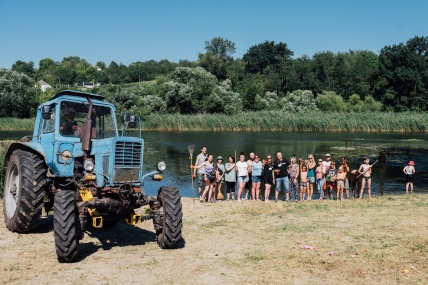 Na tym zdjęciu widać członków eko-ruchu, którzy zebrali się, aby posprzątać teren plaży, w tym mieszkańców gminy i osoby wewnętrznie przesiedlone.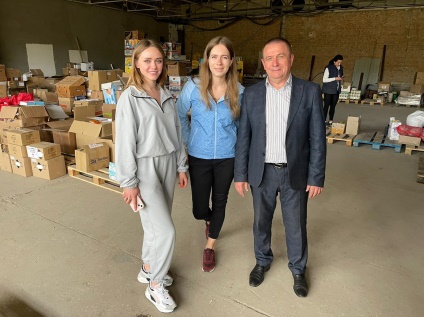 Burmistrz Jurij Szamanowski z wolontariuszami, którzy pomagają w pomocy humanitarnej.